                     2018-2019 School Calendar 	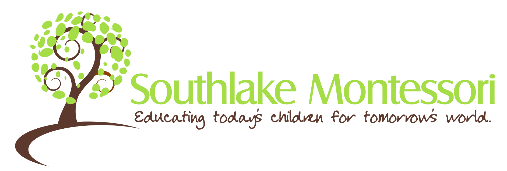 8/8-8/10:  In-service (No School)8/13:  Back-to-School Night (5:30pm-7:00pm)8/14:  Kids’ Visiting Day (9:00am-11:00am)8/15:  First Day of School9/3:  Labor Day (No School)9/15: Family Pancake Breakfast (9:00am-11:00am)9/20: North Texas Giving Day10/5: Primary Field Trip10/8:  Columbus Day (No School)10/9-10/19: Observations10/18: Parent Ed/Movie Night (5:00pm-6:30pm)10/23 & 10/25: Health Screenings 10/26: Halloween Parties/Noon Release /Faculty In-service11/9: Fall Conference Day (No School)11/16:  Thanksgiving Feast (11:00am-12:30pm)/Early Release11/19-11/23:Thanksgiving Break (No School)11/26: In-service (No School) 12/7: Fall Conference Day (No School)12/14: Sandwiches for the Homeless (8:00am-10:30am)12/21: Winter Celebration (10:30am-12:00pm)/Cookie Exchange/Noon Release 12/24-12/31: Winter Break1/1-1/4:  Winter Break (No School)1/7:  In-service (No School)1/8:  First Day of 2nd Semester1/21:  MLK Holiday (No School)1/24: Parent Ed/Movie Night (5:00pm-6:30pm)2/14: Valentine’s Day Parties/Noon Release2/15: Professional Development (No School)2/18: President’s Day Holiday (No School) 2/21: Family Spaghetti Dinner/ Child-Led Discovery (5:00pm-6:30pm)3/11-3/15: Spring Break (No School)3/8: Pizza & Playground with Dad (11:15am-12:30pm)/Early Release 3/20-3/22: Lower El Trip3/22: Primary Field Trip 3/25-3/29: Observations 3/28: Health Screenings4/1-4/5: Observations 4/12: Spring Conference Day (No School)4/19: All School Hike/Noon Release 4/22:  Spring Fever Day (No School)4/26: Auction Gala Event 5/3: Spring Conference Day (No School)5/10: Mother’s Day Celebration(11:00am-12:30pm)5/13-5/17-Upper El Trip5/24: Noon Release5/27:  Memorial Day (No School)5/31: Commencement (9:00am-10:30am)/Early Release Regular School Hours:Half-day Primary (8:00 – Noon)Full-day Primary (8:00 – 3:30)Elementary (8:00 – 3:30)Complimentary Early Drop-off (7:30)Fee for Extended Day (3:30-6:00)TOTAL 2018-2019 DAYS:175